IV Межрегиональная междисциплинарная 
молодежная научно-практическая конференция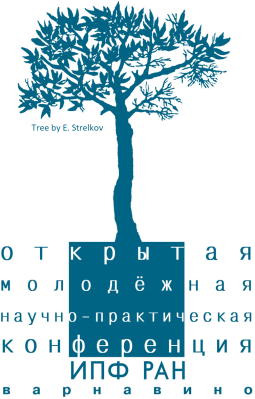 МНПК - 201910 - 13 июня 2019 г., база отдыха ФИЦ ИПФ РАН "Варнавино"mcys2019.ipfran.ru     Первичная профсоюзная организация ИПФ РАН, администрация ИПФ РАН, Нижегородская региональная (территориальная) организация Профсоюза работников РАН при поддержке Профсоюза работников РАН проводят с 10 по 13 июня 2019 г. на базе отдыха ИПФ РАН «Варнавино» IV Межрегиональную междисциплинарную молодежную научно-практическую конференцию (МНПК - 2019).   Основной целью конференции является расширенное знакомство молодых сотрудников научных учреждений с научными направлениями, которые развиваются в других организациях, а также нахождение общих точек в организации совместных исследований. Другой целью конференции является развитие рабочей площадки для обсуждения производственных и социальных вопросов с уполномоченными лицами от Минобрнауки, административных структур и представителями инновационных предприятий.   Лекционные мероприятия и круглые столы конференции  состоят из трех блоков: научного,  профсоюзно-социального,  научно-популярного. Кроме этого, программа конференции включает  спортивную и культурно-развлекательную  части.   Конференция будет проводиться на летней базе отдыха ФИЦ ИПФ РАН «Варнавино», находящейся на берегу Ветлуги в экологически чистом районе, живописнейшем и богатом природными дарами.   Желающим принять участие в работе конференции необходимо пройти регистрацию на сайте мероприятия по адресу mcys2019.ipfran.ru в срок до 25 мая 2019 г. В связи с ограниченным количеством мест для размещения оргкомитет оставляет за собой право досрочно прекратить регистрацию участников.    Стоимость участия в конференции составляет 1200 р. в сутки (проживание на б/о "Варнавино", трехразовое питание, кофе-брейки, раздаточные материалы),   расходы по проживанию и питанию для лекторов,  возраст которых может быть любой,  оплачивает оргкомитет.     В настоящее время  идет сбор и обработка информации по лекциям, программа конференции будет сформирована к концу мая. Актуальную версию программы можно найти на сайте мероприятия в разделе "программа": http://mcys2019.ipfran.ru/program.html.  КонтактыКулешов Вячеслав Геннадьевич - председатель оргкомитета
e-mail:  nnro-pran@ya.ru, тел.  +7 950 352 42 20Седов Антон Сергеевич - зам. председателя оргкомитета
e-mail:  anton-sedov@mail.ru, тел.  +7 906 352 69 91Цветков Александр Игоревич - учёный секретарь конференции
e-mail:  tsvetkov@ipfran.ru,  тел. +7 910 120 62 26Ждем Вас на гостеприимной ветлужской земле!